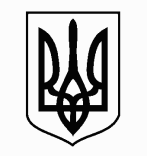 ЗАПОРІЗЬКА МІСЬКА РАДАДЕПАРТАМЕНТ ОСВІТИ І НАУКИЗАПОРІЗЬКА ГІМНАЗІЯ № 37 ЗАПОРІЗЬКОЇ МІСЬКОЇ РАДИвул. Кронштадтська, 1. Запоріжжя, 69001, тел.(0612) 32-60-02.E-mail : shkola37zp@gmail ; код ЄДРПОУ 2631628402.04.2021                                                    Н А К А З		                                     № 28р                                                                   м. Запоріжжя		Про зарахування дітей до першого класу закладу загальної середньої освіти  Запорізька  гімназія  №  37  у 2021 роціНа виконання ст. 53 Конституції України, Законів України «Про освіту», «Про повну загальну середню освіту», «Про внесення змін до деяких законодавчих актів України, спрямованих на запобігання виникнення і поширення короновірусної хвороби (COVID-19),  постанови Кабінету Міністрів України від 13.09.2017 № 684 «Про затвердження Порядку ведення обліку дітей шкільного віку та учнів» (із змінами), наказу Міністерства освіти і науки України від 16.04.2018 № 367 «Про затвердження Порядку зарахування, відрахування та переведення учнів до державних та комунальних закладів освіти для здобуття повної загальної середньої освіти», зареєстрованого в Міністерстві юстиції України 05.05.2018 за № 564/32016, згідно з листом Міністерства освіти і науки України від 08.05.2018 № 1/9-292 «Лист-роз’яснення щодо застосування окремих положень нового Порядку зарахування, відрахування та переведення учнів до державних та комунальних закладів освіти для здобуття повної загальної середньої освіти», відповідно до рішення виконавчого комітету Запорізької міської ради від 29.03.2021 № 105 «Про внесення змін до рішення виконавчого комітету від 23.11.2020 № 472 «Про внесення змін до рішення виконавчого комітету Запорізької міської ради від 26.11.2018 № 525 «Про організацію обліку дітей дошкільного, шкільного віку та учнів у м. Запоріжжя», наказів департаменту освіти і науки Запорізької міської ради від 30.03.2021 № 71р «Про закріплення території обслуговування за закладами освіти м. Запоріжжя у 2021 році» та від 30.03.2021 № 72р «Про зарахування дітей до першого класу закладів загальної середньої освіти м. Запоріжжя у 2021 році», наказу Територіального відділу освіти Вознесенівського району від 02.04.2021 № 80р«Про зарахування дітей до першого класу закладів загальної середньої освіти Вознесенівського району у 2021 році», з урахуванням вимог постанови Кабінету Міністрів України від 20.05.2020 № 392 «Про встановлення карантину з метою запобігання поширенню на території України гострої респіраторної хворобиCOVID-19, спричиненої коронавірусом SARS-CoV-2» (із змінами) та з метою забезпечення права громадян на здобуття повної загальної середньої освітиНАКАЗУЮ:Визначити датою початку приймання заяв для зарахування дітей до першого (перших) класу (класів) комунального закладу загальної середньої освіти Запорізька гімназія № 37 Запорізької міської ради –                    30 квітня 2021 року.Встановити термін приймання заяв для зарахування дітей до першого (перших) класу (класів) підпорядкованих закладів загальної середньої освіти та оформлення всіх необхідних документів:до 31.05.2021, після 15 червня (для зарахування на вільні місця).Забезпечити неухильне виконання Порядку зарахування, відрахування та переведення учнів до державних та комунальних закладів освіти для здобуття повної загальної середньої освіти, затвердженого наказом Міністерства освіти і науки України від 16.04.2018 № 367 «Про затвердження Порядку зарахування, відрахування та переведення учнів до державних та комунальних закладів освіти для здобуття повної загальної середньої освіти», зареєстрованого в Міністерстві юстиції України 05.05.2018 за № 564/32016 (далі – Порядок) –постійно.Забезпечити широке інформування батьківської громадськості щодо умов приймання заяв для зарахування дітей до першого (перших) класу (класів) підпорядкованих закладів загальної середньої освіти шляхом використання ресурсів інтернету (в тому числі, сторінок закладу освіти в соціальних мережах) – до 31.05.2021.Забезпечити координування роботи закладу загальної середньої освіти з Територіальним відділом освіти Вознесенівського  району щодо питань зарахування дітей до першого (перших) класу (класів) та стану формування мережі  перших  класів на підставі наданих он-лайн даних (таблиця 1, таблиця 2 додаються)– до 01.09.2021.Надати до Територіального відділу освіти Вознесенівського району департаменту освіти і науки Запорізької міської ради інформацію у розрізі закладів загальної середньої освіти району щодо:кількості заяв для вступу до першого (перших) класу (класів) в терміни: до 14.05.2021, 21.05.2021, 28.05.2021;кількості учнів, зарахованих до першого (перших) класу (класів) у розрізі закладів загальної середньої освіти району в терміни: 01.06.2021, 16.06.2021, 21.08.2021.Вжити вичерпних заходів щодо створення умов для зарахування дітей до першого (перших) класу (класів) відповідно до закріпленої за підпорядкованими закладами загальної середньої освіти територіями обслуговування – до 31.05.2021.Забезпечити здійснення вичерпних заходів (відкриття додаткового класу (класів), внесення необхідних змін в організацію освітнього процесу, вивільнення приміщень, що використовуються не за призначенням (у тому числі, шляхом припинення орендних відносин) для зарахування до першого (перших) класу (класів)  дітей, що мають право на першочергове зарахування, визначене підпунктом 1 пункту 3 глави 1  розділу II Порядку – до 15.06.2021, до 01.09.2021.У випадку, якщо після вжиття вичерпних заходів кількість дітей, які мають право на першочергове зарахування, перевищує спроможність закладу освіти невідкладно запропонувати на вибір батьків таких дітей перелік закладів освіти, максимально доступних і наближених до місця їх проживання, а також сприяти зарахуванню дітей до обраних їх батьками закладів освіти-     до 01.06.2021, до 15.06.2021, до 01.09.2021.Забезпечити неухильне виконання Порядку зарахування, відрахування та переведення учнів до державних та комунальних закладів освіти для здобуття повної загальної середньої освіти, затвердженого наказом Міністерства освіти і науки України від 16.04.2018 № 367 «Про затвердження Порядку зарахування, відрахування та переведення учнів до державних та комунальних закладів освіти для здобуття повної загальної середньої освіти» (далі – Порядок) – постійно.Визначити порядок приймання заяв для зарахування дітей до першого (перших) класу (класів) закладів загальної середньої освіти (розробити графік приймання документів, передбачити можливість попереднього телефонного (електронного) запису батьків (або їх законних представників) на прийом, забезпечити дотримання протиепідемічних заходів тощо) та довести його до відома громадськості –    до 02.04.2021.Оприлюднити інформацію про строки приймання заяв для зарахування дітей до першого (перших) класу (класів) закладу загальної середньої освіти на офіційному                   веб-сайті закладу освіти –    до 02.04.2021.Актуалізувати інформацію щодо кількості учнів у кожному класі, кількості вільних місць у кожному з них; території обслуговування, закріпленої за закладом освіти; переліку документів, що підтверджують місце проживання дитини, одного з батьків на території обслуговування закладу освіти шляхом розміщення вказаної інформації на інформаційних стендах закладу освіти та на його веб-сайті – постійно.Забезпечити приймання заяв (за формою згідно з додатком 1 до Порядку) від одного із батьків (або законних представників) та необхідних документів, визначених п. 4 розділу І Порядку – 30.04.2021-31.05.2021.Надати до ТВО Вознесенівського району інформацію щодо:кількості заяв для вступу до першого (перших) класу (класів) в термін: 07.05.2021, 14.05.2021, 21.05.2021, 28.05.2021 (таблиця 1 додається);кількості учнів, зарахованих до першого (перших) класу (класів) в термін: 01.06.2021, 16.06.2021, 30.06.2021, 30.07.2021, 21.08.2021 (таблиця 2 додається).Вжити вичерпних заходів щодо зарахування усіх дітей, місце проживання яких на території обслуговування закладу освіти підтверджене, а також дітей, які є рідними (усиновленими) братами та/або сестрами дітей, що здобувають освіту у цьому закладі, чи дітьми працівників цього закладу освіти, чи випускниками дошкільного підрозділу цього закладу освіти (у разі його наявності) –     до 01.06.2021.Видати наказ про зарахування дітей до першого (перших) класу (класів), якщо кількість поданих заяв станом на 31.05.2021 року не перевищує загальної кількості місць у першому (перших) класі (класах) – 01.06.2021.Оприлюднити список зарахованих учнів (із зазначенням їх прізвищ) шляхом розміщення списку на інформаційному стенді в закладі освіти, а також на офіційному                веб-сайті закладу освіти – до 03.06.2021.Оприлюднити інформацію щодо наявності вільних місць у закладі освіти шляхом розміщення зазначеної інформації на інформаційних стендах закладу освіти та на його веб-сайті:впродовж 2-х робочих днів з дня зарахування учнів,з дня появи вільного місця протягом навчального рокуЗабезпечити приймання заяв батьків (або їх законних представників) дітей, що не проживають на території обслуговування закладу, для зарахування на вільні місця до першого (перших) класу (класів) (у рази їх наявності) –    до 31.05.2021, після 15.06.2021, до 01.09.2021.За наявності вільних місць у  першому  (перших)  класі  (класах) та за умови утворення окремого (окремих) класу (класів) здійснити зарахування дітей,  що  не  проживають  на  території  обслуговування  закладу  освіти,  але    мають    бажання    здобувати    освіту     за     освітньою     програмою, що використовується закладом освіти – до 15.06.2021 (включно).Зарахувати дітей до 1-х класів, якщо кількість поданих заяв станом на                          31.05.2021 перевищує загальну кількість місць у першому (перших) класі (класах) за наступними правилами:Дітей, місце проживання яких на території обслуговування закладу освіти підтверджене, а також дітей, які є рідними (усиновленими) братами та/або сестрами дітей, що здобувають освіту у цьому закладі, чи дітьми працівників цього закладу освіти, чи випускниками дошкільного підрозділу цього закладу освіти (у разі його наявності) – наказ керівника закладу освіти, 01.06.2021.Впродовж 01.06.2021 – 15.06.2021 заяви про зарахування дітей не приймати, що не виключає право батьків подати заяву після 15.06.2021 року для зарахування на вільні місця.Дітей, які не проживають на території обслуговування закладу освіти на вільні місця за умови утворення окремого (окремих) класу (класів) або за результатами жеребкування, процедура проведення якого розробляється відповідно до глави 2 розділу ІІ Порядку – наказ керівника закладу освіти, до 15.06.2021.Забезпечити надання закладом освіти довідки (за формою згідно з додатком 2 до Порядку) у разі звернення батьків (або їх законних представників), на території обслуговування якого проживає дитина, про її не зарахування (відрахування) до (із) цього закладу освіти – впродовж 1-го робочого дня з дати звернення батьків.Забезпечити неухильне дотримання вимог глави 2 розділу ІІ Порядку щодо Порядку проведення жеребкування для зарахування дітей до закладу освіти на вільні місця. Розробити процедуру проведення жеребкування для зарахування дітей до закладу освіти на вільні місця, схвалити її на засіданні педагогічної ради та затвердити наказом керівника закладу освіти –     до 03.06.2021.Створити конкурсну комісію для проведення жеребкування у складі трьох осіб наказом керівника закладу освіти впродовж двох робочих днів з дня зарахування дітей відповідно до підпункту 1 пункту 3 глави 1 розділу ІІ Порядку.Провести жеребкування для зарахування дітей до закладу освіти на вільні місця у період з 07.06.2021 по 10.06.2021, забезпечивши неухильне дотримання вимог глави 2 розділу ІІ Порядку – 07.06.2021-10.06.2021.Здійснювати зарахування дітей до 1-х класів на вільні місця після 15.06.2021 у наступному порядку: до 01.09.2021 зарахувати дітей, які мають право на першочергове зарахування до першого (перших) класу (класів);впродовж навчального року зарахування до першого (перших) класу (класів) здійснювати на вільні місця у порядку надходження заяв про зарахування;оновлювати інформацію на офіційному веб-сайті закладу освіти про кількість зарахованих учнів та наявність вільних місць – впродовж 2-х робочих днів з дня зарахування дітей.Забезпечити неухильне дотримання вимог розділу ІІІ Порядку щодо переведення учнів між закладами освіти та розділу IV Порядку щодо відрахування учнів із закладу освіти –   постійно.Контроль за виконанням даного наказу залишаю за собою.Т. в. о. директора гімназії 37                                                                               Л.В.ШурхайОзнайомлені:Бован С.А.Ткачук П.П.Дубенко О.М.Соловйова Г.Л.Долгова Г.І.Васіна Л.Є.Дика Г.А.Гренкова Л.Ф.Ярошенко С.М.Швець К.А.Івненко Г.А.